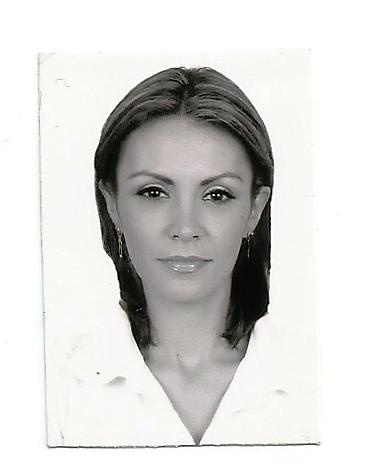 MARIA DE LOS ANGELES AGANZA RAMIREZPLANTEL OBREGON 3maria.aganzar@cobachsonora.edu.mx